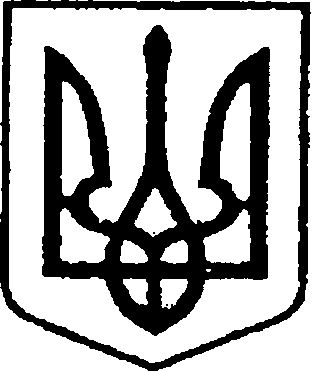                                                          У К Р А Ї Н А                             	                         ЧЕРНІГІВСЬКА ОБЛАСТЬ                   Н І Ж И Н С Ь К А    М І С Ь К А    Р А Д А   3 сесія VIII скликанняР І Ш Е Н Н Явід 15 грудня 2020 року                           м. Ніжин	                       № 10-3/2020Відповідно до статей 25, 26, 42, 59, 60, 73 Закону України «Про місцеве самоврядування в Україні», Закону України «Про оренду державного та комунального майна» від 03 жовтня 2019 року №157-IX, Порядку передачі в оренду державного та комунального майна, затвердженого постановою Кабінету Міністрів України від 03 червня 2020р. №483 «Деякі питання оренди державного та комунального майна», Рішення Ніжинської міської ради від 23 січня 2020 року                   №18-66/2020 «Про орендодавця комунального майна Ніжинської міської об’єднаної територіальної громади», враховуючи заяву (лист) дочірнього підприємства фірма «Природа» товариства з обмеженою відповідальністю «ЛВА» від 16.09.2020 року, Ніжинська міська рада вирішила:1. Оголосити аукціон, за результатами якого чинний договір оренди нерухомого майна, що належить до комунальної власності територіальної громади міста Ніжина №3 від 18.08.2015 року може бути продовжений з дочірнім підприємства фірма «Природа» товариства з обмеженою відповідальністю «ЛВА»  або укладений з новим орендарем.2. Включити об’єкт комунальної власності Ніжинської міської об’єднаної територіальної громади (Балансоутримувач – Комунальне підприємство «Оренда комунального майна»), яке може бути передане в оренду на аукціоні, до Переліку Першого типу, а саме: 2.1. Нежитлове приміщення, загальною площею 43,9 кв.м. за адресою:  місто Ніжин, вулиця Глібова, будинок 5/1.3. Офіційним засобом для розміщення інформації з питань оренди об’єктів комунальної власності Ніжинської міської об’єднаної територіальної громади вважати офіційний сайт Ніжинської міської ради «nizhynrada.gov.ua», ЕТС згідно Порядку передачі в оренду державного та комунального майна , затвердженого постановою Кабінету Міністрів України від 03 червня 2020 року №483.4. Управлінню комунального майна та земельних відносин Ніжинської міської ради вжити заходів щодо реалізації пункту 1 цього рішення згідно Закону України «Про оренду державного та комунального майна» від 03 жовтня 2019 року №157-IX та Порядку передачі в оренду державного та комунального майна, затвердженого постановою Кабінету Міністрів України від 03 червня 2020р. №483 «Деякі питання оренди державного та комунального майна».5. Начальнику відділу комунального майна управління комунального майна та земельних відносин Ніжинської міської ради Чернігівської області Федчун Н.О. забезпечити оприлюднення даного рішення на офіційному сайті Ніжинської міської ради протягом п’яти робочих днів після його прийняття.6. Організацію виконання даного рішення покласти на першого заступника міського голови з питань діяльності виконавчих органів ради Вовченка Ф. І. та начальника управління комунального майна та земельних відносин Ніжинської міської ради Чернігівської області Онокало І.А.7. Контроль за виконанням даного рішення покласти на постійну комісію міської ради з питань соціально-економічного розвитку, підприємництва, інвестиційної діяльності, комунальної власності, бюджету та фінансів (голова комісії – Мамедов В.Х.).Міський голова                                                                О. КОДОЛАВізують:Начальник управління комунального майната земельних відносин Ніжинської міської ради	                    І.А. ОнокалоПерший заступник міського голови з питань діяльностівиконавчих органів ради                                                                  Ф.І. ВовченкоСекретар Ніжинської міської ради                                                Ю.Ю. ХоменкоНачальник відділуюридично-кадрового забезпечення апарату                                                                           В.О. Легавиконавчого комітетуНіжинської міської ради     		                    Голова постійної комісії міськоїради з питань соціально-економічного розвитку,підприємництва, інвестиційної діяльності,комунальної власності, бюджету та фінансів			        В.Х. Мамедов Голова постійної комісії з питань регламенту,законності, охорони прав і свобод громадян, запобігання корупції, адміністративно-територіальногоустрою, депутатської діяльності та етики                                       В.В. СалогубПро оголошення аукціону, за результатами якого чинний договір оренди нерухомого майна, що належить до комунальної власності територіальної громади міста Ніжина №3 від 18.08.2015 року може бути продовжений з дочірнім підприємством фірма «Природа» товариства з обмеженою відповідальністю «ЛВА» або укладений з новим орендарем